Don’t Give Up before your Breakthrough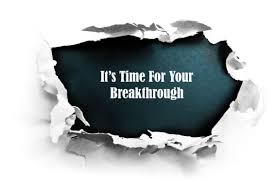 In my walk, I always assumed a breakthrough was financial. I thought anything associated with the word breakthrough had to do with money. But I have learned that a breakthrough can come in many forms. For example, a shift in thought patterns or perspectives that you have held onto your entire life. A solution of how to deal with a problem you have faced or are currently facing. Or, it could be a spiritual breakthrough where God allows you to understand something in his word that previously did not quite make sense but suddenly you have a full understanding of the verses and how to apply them.These are a few example but breakthroughs are powerful in our walk. They change behaviors, they fix relationships, it can be the difference between choosing life over death. It can bring hope to the hopeless. Joy to the joyless. If we want breakthrough in our lives, in any area, all God is asking for us to do is come to him, tell him how we feel, and ask him for what we want. He wants to know our inner hearts desires. Not only does he want our hearts💕, he wants to fulfill each and every desire that we have, even those we think are impossible or out of reach for us. Often we think we are being punished, but a lot of the difficult situations we find ourselves in, God is allowing, so in the end we will have no choice but come to him for a breakthrough. He wants us to talk to him, just like we talk to our friends, family or co-workers. He wants us to see and feel his love and mercy. He wants us to see and feel his compassion and generosity in a way that others won't be able to understand or comprehend, especially when they see you as a "sinner" or unworthy. He wants to get the glory!!Tribe, just know that through our struggles and victories, God brings others to know who he truly is. We just have to learn how to TRUST THE PROCESS even when it doesn't make sense. We have to have faith that the one and only master is at work in the background, putting the finishing touches on his masterpiece aka our story, and if we allow him to move without interference, we will eventually see what he has been trying to give us the whole time. Glad Tidings ✨✨